Understanding the Bible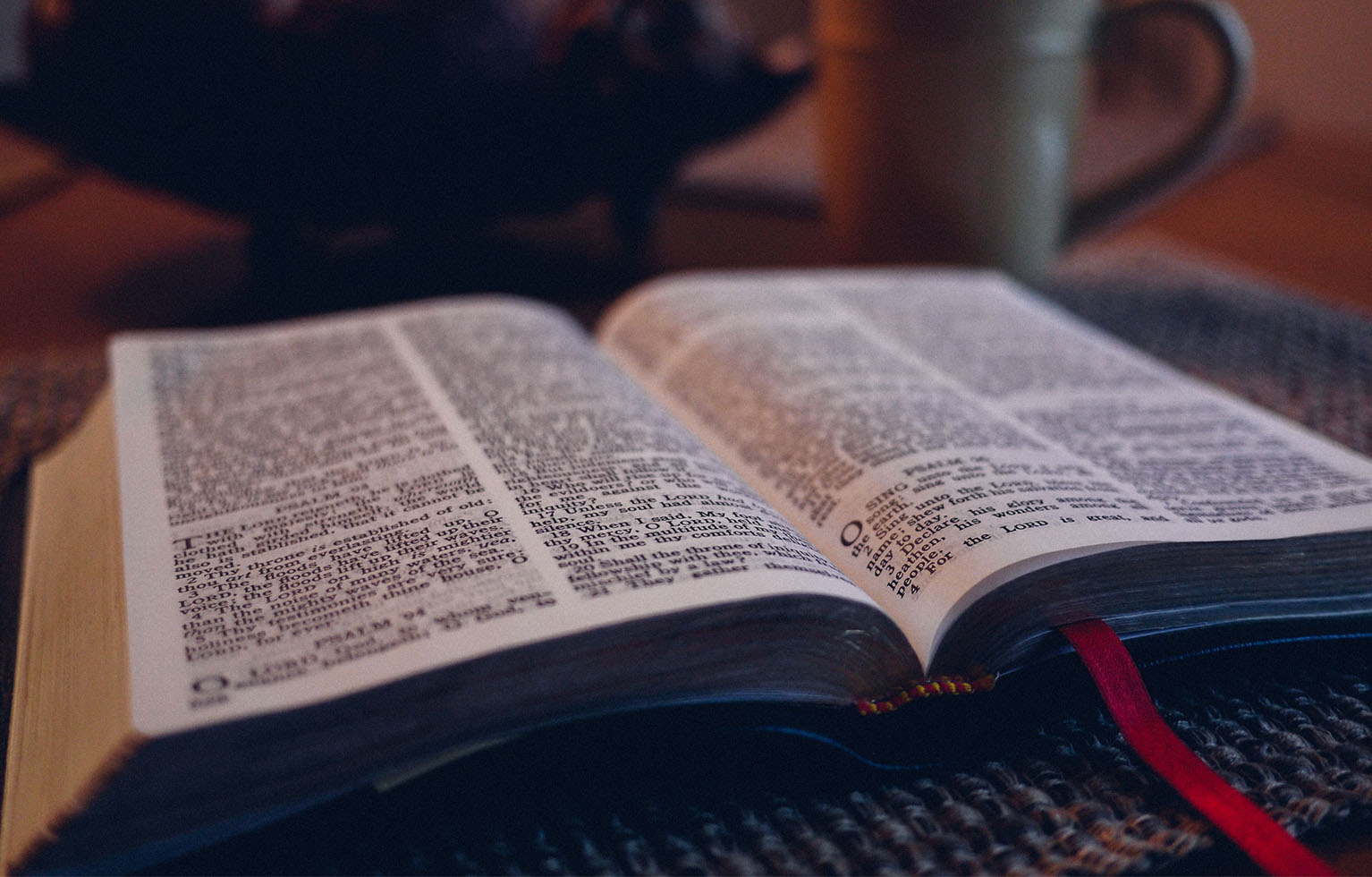 An Introduction to Bible Reading and StudyFor all persons encountering the Holy Text for the purpose ofUnderstanding God’s message to God’s PeoplebyTHE REVEREND MONICA C. JONES, PHDBig Bethel African Methodist Episcopal ChurchDepartment of Christian Education Ministries Calendar and TopicsWeekI. Introductiona. The three Cs: Culture Context and Contentb. History of the BibleWeekII. Introduction to the Booksa. Old Testamentb. New Testamentc. The ApocryphaWeekIII. Languages of the Biblea. Old Testamentb. New TestamentWeekIV. Symbols and Significant Characters of the Biblea. God, Son and Spiritb. Numbers and their relevancec. Angels and heavenly beingsd. Places and spacese. Genderf. Africa’s presence